Publicado en  el 20/11/2015 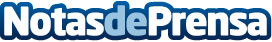 Manual didáctico para aplicar el Golf en los Colegios impulsado por la Federación NavarraLa Federaciónn Navarra de Golf ha impulsado la elaboración de un Manual didáctico enfocado a facilitar a los profesores la labor de dar clases de golf en los centros escolares. Se titula ‘Golf en los Colegios’ y ha sido elaborado, preparado y revisado por un grupo de jóvenes docentes: Kira Alonso, Imanol Etxarri, Xabier Fernández y Andoni IrujoDatos de contacto:Nota de prensa publicada en: https://www.notasdeprensa.es/manual-didactico-para-aplicar-el-golf-en-los_1 Categorias: Educación Golf Ocio para niños http://www.notasdeprensa.es